VAGNER DOS SANTOS FELIZARDO Rua Alexandre Rapin,23 – apt 124 Jardim Celeste – São Paulo - SP 	Brasileiro Tel.:(11) 2083-8381, (11) 97231-9012 e (11) 94757-7364	Divorciado Email: vagnerdsf@gmail.com 	41 anos Objetivo: PROGRAMADOR CAD CAM Formação  SUPERIOR COMPLETO  - FACULDADE DE TECNOLOGIA DE FABRICAÇÃO MECÂNICA  - UNIVERSIDADE ANHANGUERA – SANTO ANDRÉ/SP Experiência Profissional  TECNICO DESENVOLVIMENTO DE MODELAÇÃO E USINAGEM  EM FERRAMENTARIA (NX7.5UNIGRAPHICS) PRO STAMP – FERRAMENTARIA DE 22/09/2008 A 18/12/2015 GRUPO OURO FINO AUTOPEÇAS DESDE 22/02/1998 A 03/03/2008 PROGRAMADOR CAD CAM E FRESADOR CNC OURO FINO INDÚSTRIA E COMÉRCIO DE AUTO PEÇAS (GRUPO OURO FINO AUTOPEÇAS) PROGRAMADOR CAD CAM E FRESADOR CNC DOMÍNIO USINAGEM E FERRAMENTARIA LTDA –EPP (GRUPO OURO FINO AUTOPEÇAS) AJUDANTE DE PRODUÇÃO OURO FINO INDÚSTRIA E COMÉRCIO DE AUTO PEÇAS (GRUPO OURO FINO AUTOPEÇAS) ATRIBUIÇÕES MODELAÇÃO, PROGRAMAÇÃO E USINAGEM 2D E 3D FERRAMENTAS CDR DISPOSITIVO DE CONTROLE DISPOSITIVO DE SOLDA PRESTAÇÃO DE SUPORTE AOS FRESADORES CNC Cursos Extracurriculares Programação e Operação de Centro de Usinagem a CNC – 80 horas 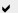 ESCOLA SENAI ROBERTO SIMONSEN Programação e Operação de Centro de Usinagem Romi Modelo Discovery 560 com CNC SIEMENS 810 D    ROMI -  40 horas  Softwares  Cimatron E 7.1 CAD CAM - SYCAD SYSTEMS INFORMÁTICA LTDA – 80 horas   Cimatron E 6.0 CAD CAM  - SYCAD SYSTEMS INFORMÁTICA LTDA – 30 horas   Modeling NX 5 CAD / UGS BRASIL – 40 horas Manufacturing Fundamentals NX 5 CAM / UGS BRASIL – 40 horas Powemill – 40 horas Conhecimento nos comandos: SIEMENS 810D     FAGOR 8055    FANUC M0     MITSUBISHI 60S 